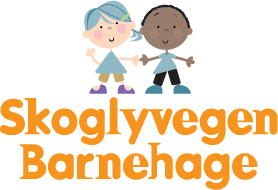 Årsplan 2023/20241 OrganiseringHovedmålÅ følge de lover og retningslinjer som Barnehageloven og «Rammeplan for barnehagens innhold og oppgaver» (2017) gir oss.  Vi ønsker å gjøre barnehagen til et sted der alle barn blir sett og føler seg trygge, og der de får gode lærings- og utviklingsmuligheter. Barnehagen skal gi rom for danning, lek og læring. Vi vil gi barna en hverdag preget av omsorg, gode relasjoner, humor og glede, men det skal også være plass til å utrykke følelser som sinne og tristhet. For å få til dette er vi avhengig av god kommunikasjon med barn, foreldre og oss personale imellom, gi tid og rom for lek og være aktive voksne som skaper gode relasjoner med barna.  Eier/driftsformBarnehagen eies av Else Marit Nilsen som AS og er en privat barnehage. Barnehagen har 230 kvm areal for barn i alderen 0-6 år. Eieren skal se til at barnehagen drives innenfor gjeldende lover og vedtekter.Samarbeidsutvalget (SU)Samarbeidsutvalget består av tre medlemmer. En representant fra foreldrene, en fra personalet og eier har møteplikt med uttalelsesrett. Utvalget er et samarbeidsorgan for foreldre, personalet og eiere. Utvalget har ansvar for den generelle driften i nær kontakt med barnehagens styrer. I år består samarbeidsutvalget av Trine Hanssen Oterbekk (leder) og Simen Knutsen(vara) fra foreldrene. Fra personalet er Eskil Moe Fornes vara for Line Kristine Hansen(permisjon).ForeldrerådForeldrerådet består av alle foreldrene/foresatte til barna i barnehagen. Foreldrerådet skal ivareta barnas og foreldrenes interesser når det gjelder å sikre gode utviklings- og aktivitetsmuligheter samt fremme samarbeidet mellom hjem og barnehage. Foreldrerådets leder: Britt Janne Aune, vara: Jannike Gartland2 Presentasjon av barnehagenBarnehagens historieBarnehagen ble startet september 2004, og drives i Høknes barneskoles lokaler. Lokalene ble før brukt til sløyd og forming. Lokalene er oppusset og ombygd. Til sammen ca. 350 kvadratmeter fordelt på 5 avdelinger med boder, kontor, personal rom og garderober.TradisjonerEnhver barnehage har sine egne tradisjoner og måter å forberede og markere høytider og merkedager på. Her er litt informasjon om våre tradisjoner. Fødselsdager: Bursdagsbarnet medvirker ut fra sine forutsetninger og behov. Avdelingen legger føringen for gjennomføring. Hovedfokuset er barnet. Det er anledning til foreldrestyrt feiring i barnehagen.Lucia: feires i barnehagen og ute i nærmiljøet. Besøk i kirken: Barnehagen besøker kirken i adventstiden. Barn som etter foresattes ønske ikke skal i kirken får en alternativ aktivitet i barnehagen.Barnas julebord: Hvert år før jul har vi julebord for barna. Da lager vi og spiser tradisjonell julemat og dessert, pynter barnehagen til fest og koser oss sammen. Barn og personale pynter seg litt ekstra denne dagen. Nissefest: En av de siste dagene før jul har vi nissefest. Barna kler seg ut som nisser og vi spiser nissegrøt. Nissen kommer på besøk og har med seg overraskelse.Julefrokost: Vi inviterer foreldre til frokost i barnehagen.Påskefrokost: Vi inviterer foreldre til frokost i barnehagen.17. mai: Vi lager flagg og annen 17-mai-pynt som vi pynter med i barnehagen. Vi går i barnehagens prøve-17.maitog, synger «Ja vi elsker», leker gamle og tradisjonelle 17.mai-leker. Vi har pølsebod Markering av religiøse høytider:Vi markerer høytider ut fra de ulike religioner og kulturer som er representert i barnehagen. Sommerfest: Nytt av året er sommerfest som avholdes for barn, søsken og foreldre i barnehagen i juni. Barna lager en liten forestilling der de viser frem noe av det vi har jobbet med dette barnehageåret. Alle familier har med seg mat fra sin kultur, og etter forestillingen spiser vi sammen. Annet: Vi deltar i tillegg på enkelte kulturarrangement som teater, kino og markeringer i lokalmiljøetPresentasjon av personaletElse Marit Nilsen, eier Kate-Iren Aasen Sævik, styrer Emma Andersson, styrerassistentMonica Grande, assistent Ingvild Aamodt Okstad, pedagogisk leder Ann Siri Nilssen, fagarbeider Mandy Zakel, fagarbeider  Hawo Maccalin, renholder Mads Grande Jenssen, fagarbeider Hawo Said, fagarbeiderSilje Aunan, fagarbeider Sabrina Mading, fagarbeider Line Adde, pedagogisk lederLine Kristine Hansen, pedagogisk lederKristin Sagnes, pedagogisk leder Ma Liezel Hermanstad, fagarbeider Eskil Fornes, assistentCloude Jeah, pedagogisk leder Ellinor Lovise Berre, fagarbeiderLaura Zakel, lærling i Barne-og ungdomsarbeiderfagetAlai Awol, praktikant- tilkallingsvikarAnette Hansen, medarbeiderBente Fuglstad, medarbeiderRosana Rosales Larong, tilkallingsvikarFatema Taher, tilkallingsvikarVi vil også til tider ha praksiselever fra Olav Duun Videregående Skole, NAV, Jobbsjansen v/Namsos opplæringssenter, Nord universitet og DMMHAlle som jobber i barnehage, må vise godkjent politiattest før de begynner å jobbe. TaushetspliktPersonalet i barnehagen er underlagt taushetsplikt. Dette innebærer at vi er forpliktet til å tie om opplysninger som vi får om barn og deres familie.OpplysningspliktBarnehagepersonalet har ifølge barnehageloven plikt til å gi beskjed til barnevern ved mistanke om at barn er utsatt for overgrep eller omsorgssvikt. Vi har også plikt til å samarbeide med sosialtjenesten og gi den kommunale helse- og omsorgstjenesten bistand i klientsaker. Dette krever samtykke fra foreldrene så lenge ikke alvorlighetsgraden krever noe annet. Hvis mistanken gjelder vold eller seksuelle overgrep skal barnehagen melde fra uten å informere foreldre. Personalet har også plikt til å anmelde eller på annen måte avverge alvorlige forbrytelser som seksuelle overgrep og grov legemsbeskadigelse, gjelder også mistanke om fare for kjønnslemlestelse. Barnehagens kompetanseFormelle kompetanse: 3-årig høgskole førskolelærerutdanning/barnehagelærerutdanning. Med fordypning i:veiledningorganisasjon og ledelsefysisk fostringsmåbarns pedagogikklæring og ledelsepedagogikk med profesjonskunnskap og yrkesetisk danning.Barne- og ungdomsarbeider.Barnehagen har videre- og etterutdanning innen:Spesialpedagogikk innen lese, skrive og språkvansker. Leksolog.Spesialpedagogikk 1 og 2.Flerkulturell forståelsePsykisk helse i barnehagenSmåbarns-pedagogikkAssistentkurs og 10 timers kurs i sosialpedagogikk og spesialpedagogikkPedagogisk ledelse i barnehagen. Uformelle kompetanse:Forming, friluftsliv, matlaging, kunst og håndarbeid, musikk, ledelse, drama, lese og fortellerkunst, dans, matematikk og flerspråklighet. Kompetanse- og organisasjonsutvikling: Skoglyvegen barnehage skal være en barnehage i utvikling. Kompetanseheving gjennom studier, kurs og intern opplæring og refleksjonstid er noe vi prioriterer.Områder som vi jobber med i perioden 2020-2024: Lederutvikling, samarbeid med DMMH Veiledningskompetanse Psykisk helse i barnehagenHandlingsplan for inkluderende barnehagemiljøForeldresamarbeid ÅpningstidBarnehagens åpningstid er kl. 06.45-16.30, mandag-fredag. Vi har utvidet åpningstid ved behov og på forespørsel. Julaften, nyttårsaften og onsdag før skjærtorsdag er barnehagen stengt. Barnehagen holder åpent i mellomjula og i den stille uke hvis det er behov. Barnehagen har 5 planleggingsdager pr. år. Da er barnehagen stengt.Barna skal til sammen ha minimum 4 ukers ferie hvor 3 uker er sammenhengende, planleggingsdagene regnes som den 4. Ferieuka. Dagsrytme06.45          	Barnehagen åpner.08.30-09.30     Frokost 10.00-14.00 	Fri lek inne/ute, gruppe aktiviteter, utflukter.11.30-13.00 	Lunsj (Varm mat minst to ganger i uka).15.00         	Frukt-grønt måltid.14.00-16.30 	Fri lek inne/ute, tilrettelagte aktiviteter.Dagsrytmen tilpasses de enkelte avdelingene. ServicetilbudUtvidet åpningstid – etter avtale med foreldrene.Leasing av votter: 250 kr. i åretLeasing av ullsokker: 150 kr. i året.Vasking av ytterklær: 50 kr. pr. mnd.Bleiekjøp: kr. 3 per bleie/ svømmebleier kr 10 pr bleie.3 Barnehagens verdigrunnlagBarn og barndom I barnehagen skal alle barna ha en god barndom preget av trivsel, vennskap og lek. I fellesskap med andre skal barnehagen legge til rette for at barna utvikler et positivt forhold til seg selv og tro på egne evner. Barna skal møtes som individer, og barnehagen skal gjennom lek og samspill gi barna mulighet til å videreutvikle empati for andre og en forberedelse til aktiv deltagelse i samfunnet. Alle handlinger og avgjørelser som berører barnet, skal ha barnets beste som grunnleggende hensyn.Dette gjør vi:Jobber for å skape trivsel for enkeltbarn og hele barnegruppenJobber for å legge til rette for en god hverdag og gode utviklingsmuligheter som beskrevet i denne årsplanenSetter av tid til refleksjon angående vår rolle som voksne for barna på personalmøterDemokratiI barnehagen har vi fokus på medvirkning, danning og demokrati. Mangfold i uttrykksformer er påkrevet, slik at det ikke kun er det verbale språket som gjelder.Det legges vekt på å få barn til å snakke sammen, å erfare at det finnes forskjellige synspunkter. Barna skal oppleve å ha en plass i fellesskapet og ha medvirkningsmuligheter. De skal få erfaring med, og en begynnende forståelse for demokratiske verdier.Dette gjør vi: Samtaler med og lytter til barna Gir barna mulighet til å påvirke sin hverdagLar barns mening ha betydningVi voksne må tåle å bli valgt bort av et barnLegger til rette for at barna utvikler et språk som gir dem mulighet til å si sin mening i ulike sammenhengerTolke barns ytringer og kroppsspråk og ta hensyn til dette i planer og hverdagssituasjonerJobber med å gi barna forståelse for hvordan de kan påvirke sine omgivelserJobber med å gi barna ansvarsfølelse for at andre skal ha det braGir barna erfaring med demokratiske prosesser som avstemming (f.eks. hvor skal vi på tur?)Mangfold og gjensidig respektBarnehagen skal fremme respekt for menneskeverdet ved å synliggjøre, verdsette og fremme mangfold og gjensidig respekt. Barnehagen skal vise hvordan alle kan lære av hverandre og fremme barns nysgjerrighet og undring over likheter og forskjeller. Alle barn skal føle seg sett og anerkjent for den de er, og de skal være en del av fellesskapet. Barnehagen skal bruke mangfold som en ressurs i det pedagogiske arbeidet ut ifra barnas egne kulturelle og individuelle forutsetninger. Barnehagen skal legge til rette for kulturmøter, gi rom for barnas egen kulturskaping og bidra til at alle barn kan få oppleve glede og mestring i sosiale og kulturelle felleskap. Barnehagen skal også synliggjøre den samiske kulturen og bidra til at barna kan utvikle respekt og fellesskapsfølelse for det samiske mangfoldet.Dette gjør vi:Familietreff ForeldretreffSommerfestMarkering av samenes nasjonaldagMarkering av ulike religiøse høytider Barnehagen legger til rette for at alle kan lære av hverandre i form av at alle barn kan få dele av sin egen kultur og være med på å lære bort ord på sitt morsmål.  Barnehagen bruker mangfold som ressurs i forhold til flerspråklige og flerkulturelle ansatte. Hilser på ulike språkLikestilling og likeverdAlle skal ha like muligheter til å bli sett, hørt og oppmuntret til å delta i fellesskap i alle aktiviteter i barnehagen. Skoglyvegen Barnehage er en flerkulturell barnehage – alle skal bli likt behandlet uavhengig av kultur, språk, kjønn, funksjonsevne, status, religion og livssyn. Dette gjør vi: Er en arena med stort mangfold som setter pris på ulikheterJobber med at barna skal utvikle respekt for hverandreSynligjør og verdsetter at vi har mange ulike språk og kulturer i barnehagen.Jobber med egne holdninger i personalgruppen for å møte barn og foreldre på en åpen og inkluderende måte Bærekraftig utviklingBærekraftig utvikling handler om at mennesker som lever i dag, får dekket sine grunnleggende behov uten å ødelegge fremtidige generasjoners mulighet til å dekke sine (Rammeplanen 2017, s.10). Barnehagen har derfor en viktig oppgave i å fremme verdier og holdninger, og lære barna å ta vare på seg selv, hverandre og naturen. Rammeplanen (2017) sier at «barna skal gjøre erfaringer med å gi omsorg og ta vare på omgivelsene og naturen». Barnehagen må da bidra til at barna får naturopplevelser og blir kjent med naturens mangfold og opplever tilhørighet til naturen. Det vi blir glade i vil vi ta vare på! Dette gjør vi: Jobber med bærekraftig utvikling ut fra barnas alder og modningsnivå. Barna får erfaring med sortering av matavfall, papir, restavfall og plast allerede når de er små. Vi plukker opp søppel etter ossVi plukker søppel ute i barnehagenVi snakker om hva søppel ute i naturen gjør med jorda vårHar fokus på hva som skjer i naturen til ulike årstider og at alt som er i naturen har sin oppgaveVi har alltid med poser på tur slik at vi kan plukke søppel vi kommer overHar fokus på gjenbrukLivsmestring og helse Livsmestring og helse er et vidt og viktig område. Grunnlaget for dette legges i hjemmet, men også barnehagen kan hjelpe barna å utvikle gode evner til å mestre livets små og store utfordringer. Det barna opplever i tidlig alder vil påvirke deres fysiske og psykiske helse resten av livet. Vi ønsker å gi hvert enkelt barn omsorg, følelsen av tilhørighet, gode vaner og støtte til å mestre fysiske og psykiske utfordringer. Det å få et positivt forhold til egen seksualitet, og utvikle evnen til å sette grenser for seg selv og andre har betydning for barnas psykiske helse. Derfor er også barn og seksualitet et aktuelt tema allerede i barnehagen. Barn og seksualitetBarnehagen skal bidra til at barn skal få et godt og naturlig forhold til egen kropp. Barna skal få en positiv oppfatning av seg selv og bli kjent med egne følelser. Det må tydeliggjøres for barna, hva som er naturlig og hva som er ulovlig. Barna skal ha god kunnskap om og kunne sette grenser for egen kropp og respektere andres grenser. Barnehagen skal ha et godt samarbeid med foreldre.Dette gjør vi:Samtaler med barna gjennom lek.Samlingsstunder – (film og samtaler)Bruker bøkerRollespillForeldremøter som omhandler dette tema Alle ansatte får veiledning ang. tema.Psykisk helse: Skoglyvegen barnehage har satt dette temaet på dagsorden og har dette som en rød tråd i vårt daglige arbeid. Den psykiske helsen har fått større plass i det daglige arbeidet.I arbeid med dette området i vår barnehage er vi opptatt av at barna skal oppleve gode relasjoner med barn og voksne, og at de gjennom å møte motgang og gleder utvikler gode strategier for å mestre hverdagen. Både her og nå, og senere i livet.Dette gjør vi: (Tilvenningsrutiner se pkt. om oppstart i barnehage) Når barn blir tildelt plass tilbyr vi hjemmebesøk hvor styrer og pedagogisk leder kommer hjem til barnet som det første møte. Dette er starten på tilvenningsprosessen. Vi har foreldremøte på våren for alle nye som starter i august med tema tilvenning, hva det vil si og hva vi forventer av foreldrene i denne perioden.Aldersreine grupper, jobber mye i små grupper for å oppnå samspill, fellesskap, vennskap og trygghet. Vi tar i bruk observasjoner og kartlegginger av hvert enkelt barn. Hvilke styrker har barnet og hvilke utfordringer har barnet. Har to foreldresamtaler i året og flere etter behov. En tett og god dialog med heimen er viktig. Vi er kjent med vår opplysningsplikt til barnevernet jf. barnehageloven §22.Vi har også en beredskapsplan mot mobbing som alle ansatte kjenner til. Ved slike hendelser trekker vi raskt inn foreldrene til samarbeid og eventuelt alle foreldre om det er behov for det.En trygg og god start er viktig for hele barnehagetiden. Vi ønsker i samarbeid med foreldre å tilpasse tilvenningstiden til hvert enkelt barns behov. Grundig arbeid med tilvenning vil legge et godt grunnlag for samarbeide med foreldre, og kan også være med å hjelpe slik at vi kommer tidligere i gang med eventuelle tiltak det er behov forUlike tema som vennskap, følelser og kropp Samarbeider med andre instanser (PPT, helsestasjon, barnevern osv.) Bruker Handlingsplan for inkluderende barnehagemilTar i bruk vår opplysningsplikt til barnevern/politi når det er nødvendigHelsefremmende vaner: Gode vaner for kosthold og fysisk aktivitet har betydning for barnas helse. Barnehagen kan bidra til at barna får gode vaner ved å legge til rette for varierte og næringsrike måltider, og tid og rom til fysisk aktivitet og hvile. Dette gjør vi: Dagsrytme som legger til rette for at barna skal få dekket sine behov for mat, aktivitet og hvile/søvnFysisk aktivitet er et av våre satsningsområder i barnehagen med daglig fysisk aktivitet ut fra alder og modningsnivå.Aktiv bruk av nærområdet med svømmehall, idrettshall turområder som stimulerer til fysisk aktivitetVi har alle måltider i barnehagen frokost, lunsj, mellommåltid og frukt. Dette for å sørge for at alle barn skal kunne utvikle matglede og sunne helsevaner.Varmåltid serveres en gang i ukaDe største er med på å forberede/tilberede matRett til et trygt omsorgs- og læringsmiljø lovfestes. 01.01.21 ble lovbestemte krav om at barnehagene jobber systematisk for et godt og inkluderende barnehagemiljø. Kommunen som tilsynsmyndighet har plikt til å påse at barnehagene følger regelverket. Dette innebærer at barnehagen har: Aktivitetsplikt for å finne ut hvordan barna har detPlikt til å undersøke ved mistanke om at ett eller flere barn blir krenketAktivitetsplikt når det er mistanke om at personal krenker barn Plikt til å sette inn tiltak når det avdekkes at det er noen som ikke har det bra i barnehagen.Må lage en plan for oppfølging, denne skal skriftliggjøres.Plikt til å undersøke når forelder mener at barnet er utsatt for krenkelser/mobbing. Alle ansatte er pliktig til å melde fra til styrer ved mistanke/kjennskap til at et barn ikke har det bra i barnehagenPlikt til å ha en internkontroll som dekker området barnehagemiljøAt barn skal ha et trygt omsorgs- og læringsmiljø er selvfølgelig noe vi Skoglyvegen barnehage alltid har vært opptatt av. Vi har i mange år hatt en internkontroll med rutiner og handlingsplaner når det er mistanke eller bekreftede tilfeller av mobbing og utestengelser. Vi har også over tid jobbet med barns trivsel og psykiske helse ved studier, kurs og tid til refleksjoner over egen praksis på personalmøter. Et godt omsorgs- og læringsmiljø er avgjørende for trivsel og god psykisk helse. Ved at en slik lov innføres vil uansett øke bevisstheten til oss som jobber i barnehagen selv. Noe som betyr at vi trolig vil avdekke mer og gjøre tiltak på et tidligere tidspunkt. Det kan også gjøre at vi i enda større grad blir bevisst på egen og hverandres praksis, og at vi reflekterer sammen rundt dette for at vi i størst mulig grad blir gode rollemodeller og trygge voksne for alle barn.  Loven pålegger oss også som nevnt mer skriftliggjøring av planer og tiltak slik at arbeidet blir i større grad formelt og dokumentert. 4 Barnehagens formål og innholdBarnehagen skal ivareta barnas behov for omsorgOmsorg er nært knyttet til trygghet, trivsel, glede, livsmestring og helse. God omsorg styrker barns forutsetninger for å utvikle tillit til seg selv og andre, gode relasjoner, empati, nestekjærlighet og til å gradvis ta større ansvar for seg selv og fellesskapet. Vi som jobber i barnehagen skal møte alle barna med åpenhet, varme, interesse og skape gode omsorgsfulle relasjoner til og mellom barna. Personalet skal ivareta barnas behov for fysisk omsorg, legge til rette for tilknytning ved å være lydhøre for barns uttrykk, og være gode rollemodeller ved å støtte barna i å vise omsorg for andre. Å gi og ta imot omsorg er en viktig del av den sosiale kompetansen vi ønsker barna skal utvikle.Dette gjør vi: Dagsrytme, med plass til å ta hensyn til ulike behovFelles opplevelser (turer/aktiviteter)Refleksjon i personalgruppaGi mestringsopplevelse, (støttende stilas)Tilpasse seg til enkeltbarns behovBarnehagen skal ivareta barnas behov for lek«Leken skal ha en sentral plass i barnehagen, og lekens egenverdi skal anerkjennes. Leken skal være en arena for barnas utvikling og læring, og for sosial og språklig samhandling» (Rammeplanen 2017, s.20). Rammeplanen (2017) sier at barnehagen skal gi gode vilkår for lek, vennskap og barnas egen kultur, inspirere til og gi rom for ulike typer lek, ute og inne, og bidra til at barn opplever glede, humor, spenning og engasjement gjennom lek- alene og sammen med andre. Når de voksne er engasjerte, skaper det engasjerte barn. Når vi gjør noe vi liker og interesserer oss for, utviser vi en entusiasme og glede som er smittende (Lysklett, 2006, s.38). Dette gjør vi: organiserer og inspirerer til ulike typer lek legger til rette for og fremmer et inkluderende miljø observerer, støtter, deltar i, veileder barna og beriker leken på barnas premisserer bevisste og engasjerte voksne som tar initiativ til og bidrar aktivt til at alle kommer inn i lekenvære voksne som byr på seg selv og som deltar aktivt i leken sammen med barnaBarnehagen skal fremme danningBarnehagen skal støtte barna i å forholde seg prøvende og nysgjerrig til omverdenen og bidra til å legge grunnlag for modig, selvstendig og ansvarlig deltakelse i demokratiske fellesskap.Dette gjør vi:jobber i grupper store deler av dagen, noe som gjør at hvert enkelt barn blir lagt merke til, anerkjent og følges opp på en god måte.tilrettelegger for meningsfulle opplevelser/aktiviteter som fremmer utforskning og læring. For eksempel faste turdager, spontane aktiviteter ut fra hva barna snakker om, barna får selv bestemme aktiviteter.bevisstgjør personalet på å være lyttende og deltagende voksne som ser barna.Barnehagen skal fremme læringBarnas nysgjerrighet, kreativitet og vitebegjær skal anerkjennes, stimuleres og legges til grunn for deres læringsprosesser. Det er viktig at barna bruker hele kroppen og alle sanser i læringsprosessen.  Barnehagen skal legge til rette for at barn kan bidra i egen og andres læring, og sørge for at alle barn kan få rike og varierte opplevelser og erfaringer, utfordringer og mestringsopplevelser. Dette gjør vi: følger barns initiativhjelper barna til å få gode læringsstrategiertemaarbeid/prosjektarbeidfysisk aktivitetlegger til rette for bruk av alle sansersamlingsstunder Barnehagen skal fremme vennskap og fellesskapSosial kompetanse må utvikles for barn i barnehagen. Det er viktig for å fungere med andre barn og gjennom sosialt samspill utvikles ferdigheter, kunnskaper og holdninger. Barnehagen skal legge til rette for utvikling av vennskap og sosialt felleskap. Barna skal lære å mestre balansen mellom å ivareta sine egne behov og det å ta hensyn til andres behov. De voksne må støtte opp barnas initiativ til samspill, samtale om normer for samhandling og støtte barna i å ta andres perspektiv. Personalet skal også lære barna å sette egne grenser, og respektere andres grenser og forebygge og stoppe utestenging og mobbing.Barnehagen jobber med dette gjennom blant annet prosjekter som går over hele år. Vennskap er et tema hvert år, fordi det kan omfatte så mye, og er veldig viktig. Vennskap dannes i ulike typer lek både voksenstyrt eller tilrettelagt eller av barns eget initiativ. I vår barnehage lærer vi at alle er like mye verdt uansett hvilken kultur man kommer fra, hvordan man snakker eller hvordan man ser ut. Og det at vi har barn med ulike kulturer, språk og særskilte behov i barnehagen gjør at forståelsen og felleskapet blir større.Dette gjør vi:daglige samlinger på avdelingfellessamling en gang i ukasamtaler i hverdagenopplevelser (turer/aktiviteter)bøker, sanger om vennskapjobbe med å sette ord på følelserprosjektforestilling, felles samling for hele barnehagen jobbe med egne holdninger i personalgruppa, vi voksne må være gode rollemodellerBarnehagen skal fremme kommunikasjon og språkVi har språk som et av våre satsningsområder og vi er bevisste på at kommunikasjon og språk påvirkes av alle sider ved barnets utvikling Arbeid med språk er en viktig del av vår hverdag. Måten vi jobber med dette området både når det gjelder våre holdninger og arbeidsmetoder påvirker barnas muligheter for å utvikle godt språk og gode kommunikasjonsevner. Dette gjør vi:barn bades i språk gjennom at språk blir satt i system. års hjul for begrepspråk blir kartlagt og tiltak satt i gang etter behovspråkgrupperfokus på morsmål, øke statusen på morsmålbevisste voksne i kommunikasjon, lek og samspillbruke læringsstrategierIKT, (Data, nettbrett, mobil) bruk av alle sanser når språk skal læreskartlegging (danseskjema, TRAS)5 Barns medvirkningRammeplanen (2017, s.27) sier at «barnehagen skal være bevisst på barnas uttrykksformer og tilrettelegge for medvirkning på måter som er tilpasset barnas alder, erfaringer, individuelle forutsetninger og behov». De minste barnas måter å kommuniseres på må også tas hensyn til. Videre sier rammeplanen (2017) at «barnehagen må observere og følge opp alle barns ulike uttrykk og behov». Når barna får være med å assistere, hjelpe, bidra, delta, gjøre sitt, ha en finger med, hjelpe, å ha innflytelse på, spille en rolle og opptre, opplever barna mestringsfølelse, lærer seg å kommunisere, utvikler sosial kompetanse og respekt for andre mennesker og deres meninger. Dette gjør vi:tar det barn utrykker med verbalt eller kroppsspråk på alvorde minste barnas ønsker i forhold til hvem som skal skifte bleie tas på alvorta utgangspunkt i barnas interesser i planlegging av aktiviteterbarna får være med å bestemme aktiviteter vi skal gjørekan være med å bestemme hvor skal vi gå på turkan være med å bestemme om vi skal leke utenfor barnehagens gjerdebarn er forskjellige og medvirker ut fra sitt eget ståsted og behovbarna må få oppleve at det er verdt det å komme med innspill og perspektivvoksnes ansvar å vurdere om det er hensiktsmessigbarnas initiativ og behov blir tatt hensyn til barnehagens planer og hverdag6 Samarbeid mellom hjem og barnehageBarnehagen er pålagt å samarbeide med foreldrene for å gi barna en god hverdag i barnehagen som understøtter trivsel og utvikling. Samarbeidet skal sikre at foreldrene får medvirke i barnehagens arbeid med barna. Samarbeidet skal være både med enkeltforeldre og foreldregruppen som helhet. Samarbeidet skal være både formelt gjennom møter og samtaler, og uformelle samtaler i hverdagen. Dette gjør vi: møter og samtaler ved oppstart i barnehagen (se under) kaller inn til minst to foreldresamtaler i året, flere ved behov eller ønske fra foreldreminst to foreldremøter pr. år, flere ved behov foreldremøter med tolksamarbeidsutvalg/foreldreutvalguformelle samtaler ved bringing/henting, henvendelser telefon/SMSinformasjon på barnehagens nettside og Facebook sideinformasjonsskjermer ved inngangeneSMS, e-post månedsplaner7 OvergangerNår barnet begynner i barnehagenDen første tiden i barnehagen legger et viktig grunnlag for at barnets tilhørighet og trygghet til å leke, utforske og lære. Barnehagen skal samarbeide med foreldrene for å tilrettelegge for at barnet får en trygg og god start i barnehagen. Dette gjør vi: hjemmebesøk til alle nye barn før oppstart i barnehagenforeldremøte våren før nytt barnehageår for foreldre til barn som begynner barnehagen i augustoppstartsamtale en av de første dagene barna er i barnehagenvi forventer at foreldrene er sammen med barna i barnehagen minst fem dager ved oppstartvi ønsker at barna har korte dager den første tidenbarnehagen og foreldre må samarbeide tett for å vurdere hvert enkelt barns behovOverganger innad i barnehagenOverganger skjer også innad i barnehagen. Personalet skal sørge for at barn og foreldre får tid og rom til å bli kjent med barna og personalet når de bytter barnegruppe.Alle overganger kan være sårbare. Vi ønsker å legge til rette for at overgangene, også innad i barnehagen blir så skånsom som mulig.Dette gjør vi: når det er aktuelt å bytte gruppe skal dette skje i samarbeid med foreldreovergangssamtaler ped.lederedokumentasjonsperm samtalerbesøke ny avdelingtilpassede grupper ved behov vi er en «Vi barnehage» der vi blir kjent på tvers av avdelingerOvergangen mellom barnehage og skoleBarnehage, skole og foreldre skal samarbeide om å legge til rette for en trygg og god overgang fra barnehage til skole. Rammeplanen (2017, s.33) sier at «barnehagen og skolen bør utveksle kunnskap og informasjon som utgangspunkt for samarbeid om tilbudet til de eldste barna i barnehagen, deres overgang til og oppstart i skolen». Dette gjør vi:følger felles rutiner for overgang barnehage-skole i Namsos kommune (se under)gir barna gode verktøy til samhandling og samspill med andre barn og også voksneetterspørre på skolene hva som er viktig å kunne i forbindelse med skolestart, eks. selvstendig på do, påkledning, ta imot en beskjed, kunne sitte på plassen sinframsnakke skolen, men ikke snakk FOR mye om skolenpirre nysgjerrigheten til barna angående skolen  skoleforberedende aktiviteter også i utelekkunne skrive navnet sitt og ha kontroll på tallene fra 1-10få leke med bokstaver i barnehagen- lekeskrivingbesøke uteområdet på skolenelegge til rette for at barna får forskjellige oppgaver ut fra sitt ståstedOvergangsrutiner i Namsos kommune: barnehagen forbereder barna til skolestart. Skoleforberedende aktiviteter som samspill, ta imot en beskjed, selvstendighet, kjenne til skriftspråk, sjangere, bli lest for, utforske, nysgjerrig, turer med mer.samarbeid med foreldrene, starter med et eget foreldremøte våren før de begynner siste år i barnehagen. Utveksle forventninger. barnehagen kontakter skolen i januar og melder ifra om skolestartere.barnehagen formidler informasjon fra skolen om innskriving.barnehagen innhenter samtykke til å overbringe informasjon til skolen fra barnehagen.overgangsmøter med skoleninnen 1. Februar hvert år kartlegges de tospråklige barnas norsk kunnskaper som blir levert til skolen. De bruker materiale når de skal fordele elevene i klasser.besøker skole og SFO på vårenbarn med IOP, ansvarsgruppe starter samarbeidet med skolen februar året før de starter på skolen.8 Barnehagen som pedagogisk virksomhetPlanleggingBarnehagen har en årsplan som er utarbeidet ut fra Lov om barnehager og Rammeplan for barnehagen (2017). Årsplanen er et arbeidsredskap for personalet og dokumenterer barnehagens valg og begrunnelser. Under de ulike fagområdene synliggjør vi progresjon ut fra alder. I tillegg utarbeides månedsplaner og ukeplaner for de ulike barnegruppene ut fra årets gang og endringene i naturen samt ulike tema vi arbeider med gjennom året. ÅrsplanÅrsplanen er et arbeidsredskap for barnehagepersonalet og dokumenterer barnehagens valg og begrunnelser.Styrer har ansvaret for å lede prosessen med årsplan. Vi bruker et personalmøte på vinter og et på våren til evaluering, foreldremøte på våren brukes til evaluering i smågrupper og en pedlederdag i året til gjennomgang og refleksjon av årsplan. Ei gruppe blir satt ned og får ansvar for redigering, den blir så sendt ut til samarbeidsutvalget for godkjenning. Den leveres barnehageadministrasjonen innen 1. Oktober hvert år samt at den blir evaluert og sendt inn til barnehageadministrasjonen av styrer og assistentstyrer hvert år.Årsplanen blir brukt når det lages månedsplaner til avdelingen. Brukes også på personalmøter og interne kurs i barnehagen slik at alle har kjennskap til den. Den legges ut på nett slik at alle foreldre og andre samarbeidspartnere har tilgang til den.Årsplanen vår viser lokale tilpasninger til pedagogisk praksis, progresjon i fagområdene, våre satsningsområder, hvordan vi jobber med lek, danning og læring. Hvordan vi jobber med barn- og foreldremedvirkning i praksis. Eks både barn og foreldre er med på tilsynsrunde.Vi vurderer vårt pedagogiske arbeid flere ganger i året på hvert personalmøte. Diskusjonsgrupper på 3 personer med en gitt oppgave, praksisfortelling.Et av våre satsningsområder er tilvenning i barnehagen, alle ansatte har en forståelse av at dette tar tid og krever mye av både barn, foreldre og ansatte. Hos oss er ikke tilvenningen ferdig før barnet er trygt og det er det pedagogisk leder som avgjør når.VurderingBarnehagen skal jevnlig vurdere det pedagogiske arbeidet. Det vil si at det pedagogiske arbeidet skal beskrives, analyseres og fortolkes ut fra barnehagens planer, barnehageloven og rammeplanen. Vurderingsarbeidet skal bygge på refleksjoner som hele personalgruppa har fått bidratt med. Felles refleksjoner over det pedagogiske arbeidet kan gi personalet et utgangspunkt for videre planlegging og gjennomføring. Faglige og etiske problemstillinger skal inngå i vurderingsarbeidet. Kunnskap om barnegruppens og enkeltbarns trivsel og allsidige utvikling er viktig for å gi alle barn et tilrettelagt tilbud i tråd med barnehageloven og rammeplanen. Barns synspunkter og erfaringer skal også inngå i vurderingsgrunnlaget. Dette gjør vi:setter av tid til felles refleksjon på personalmøterbruker resultat av kartlegginger/observasjoner til å justere arbeidetevaluerer jevnlig arbeidet på avdelingsmøter og personalmøtergir foreldre mulighet til å komme med tilbakemeldinger på foreldremøtersamarbeider med foreldre for å vurdere hva som er viktig for enkeltbarnDokumentasjonDokumentasjon og synliggjøring av hvordan personalet arbeider for å oppfylle kravene i barnehageloven og rammeplanen. Dokumentasjon av det pedagogiske arbeidet skjer gjennom planlegging og vurdering av det arbeidet som blir gjort i barnehagen. Vurderinger om barnegruppas og enkeltbarns trivsel og allsidige utvikling skal dokumenteres når det er nødvendig for å gi barnegruppen og enkeltbarn et tilrettelagt tilbud. Det kan gi grunnlag for å tilpasse og videreutvikle det pedagogiske arbeidet. Dette gjør vi: 	årsplanmånedsplanerårsplan for begrepjevnlige skriftlige evalueringer av arbeidetfelles evaluering på avdelingsmøter/personalmøterplaner for barn med spesielle behovkartlegginger og observasjonerdokumentasjoner på foreldresamtalerreferat fra møterbilderprodukt som barna har lagetpraksisfortellingerVi bruker to ulike standardiserte observasjonsskjema. TRAS (Tidlig registrering av språk)Skjemaet gjelder fra 2-6 år der vi registrerer ulike sider ved språket som er forventet at barna behersker på de ulike alderstrinnene. Dette er et verktøy som hjelper oss å oppdage barn som sliter språklig. Tiltak skal settes inn for disse barna.ALLE MED Brukes på alle barn og omhandler disse områdene: Språkutvikling, lek, sosio-emosjonell utvikling, hverdagsaktiviteter, trivsel og sansemotorisk utvikling.HJERTESKJEMA -skjema utviklet av barnehagen. Ved oppmelding til PPT må TRAS være vedlagt. Foreldrene må godkjenne bruk av skjema. Tilrettelegging av det allmennpedagogiske tilbudet for barn som trenger ekstra støtte.Vi tilpasser det allmennpedagogiske tilbudet etter barnas behov og forutsetninger. Barn som trenger støtte i korte eller lengre perioder får det. Barn hvor det allmennpedagogiske tilbudet ikke strekker til opplyser vi foreldrene om deres rett til en sakkyndig vurdering og eventuelt spesialpedagogisk hjelp. Med eller uten spesialpedagogisk hjelp er det vårt ansvar at alle barn inkluderes i det allmennpedagogiske tilbudet.Dette gjør vi: aldersreine grupper, jobber i små grupperobservasjoner/kartleggingertett og godt foreldresamarbeidsamarbeid med andre instanser som PPT, BUP, Hab, helsestasjon, barnehagekontoret mfl.Tilpassede grupper ved behov. Selv om vi har aldersreine grupper ser vi av og til at enkelte barn har behov for mindre grupper med barn 3-5stk. Barn som er sårbare, utrygge, trenger ro og skjerming.  Alle barn er forskjellige, og hvert enkelt individ har ulike behov. Vi er forpliktet til å møte disse behovene på en god og tilfredsstillende måte. Våre metoder for å avdekke behov og dekke disser er:gruppedeling (antall og sammensetning)språkgrupper (antall, sammensetning og nivå)samtaler med foreldre samarbeid med PPT, BUP, HABførskoleteamHandlingsplan for inkluderende barnehagemiljøkartleggingsmetoder9 Barnehagens arbeidsmåterProgresjonI vår årsplan er fagområdene bygd opp med progresjon. På denne måten viser vi til hvordan barna skal utvikle seg, lære og oppleve framgang. At personalet skal ta i bruk barns medvirkning vil føre til at barna får varierte erfaringer og opplevelser.Hos oss tar vi utgangspunkt i:barnas interessertenker progresjon for hvert enkelt barn, dette er også tema på foreldresamtalene.mestring og noe å strekke seg etter er noe vi er opptatte av og gi barna. Det må være en balanse.repetisjon er noe barn liker eks eventyr, bøker og turer. De opplever da en fordypning i tema og en gjenkjennelse som oppleves trygt.progresjon i opplevelser og erfaringer.progresjon i tilgjengelighet av materiale, verktøy og utstyr i barnehagen.se progresjonsplan under hvert fagområdeBarnehagens digitale praksisBarnehagens digitale praksis skal bidra til barns lek, kreativitet og læring. Barn skal få erfaring med bruk av digitale hjelpemiddel for informasjonsinnhenting og kreativ utfoldelse. Få en begynnende forståelse for etiske utfordringer med bruk av digitale hjelpemiddel.  Dette gjør vi:bruk av nettbrett, mobiler, PC og projektor i ulike aktiviteter med barnaviser filmer med aktuelle tema på ulike skjermtyper (nettbrett, storskjerm)tar bilder/film med nettbrett/mobilde største barna får ta bilder/filmebruker bildene/filmen som dokumentasjon og som utgangspunkt for samtalerbruker google translate til å finne ut av hva noe heter på andre språkbruker internett til å finne informasjon om ulike aktuelle temareflekterer sammen med barna angående bruk av digitale hjelpemidlerfølger retningslinjer for personvern10 Barnehagens fagområderKommunikasjon, språk og tekstTidlig og god språkstimulering er en viktig del av barnehagens innhold.Kommunikasjon foregår i et vekselspill mellom å motta og tolke et budskap og å selv være avsender av et budskap.Både den nonverbale og den verbale kommunikasjonen er viktig for å utvikle et godt muntlig språk. Å få varierte og rike erfaringer er avgjørende for å forstå begreper. Å samtale om opplevelser tanker og følelser er nødvendig for utvikling av et rikt språk. Tekst omfatter både skriftlige og muntlige fortellinger, poesi, dikt, rim, regler og sanger. Viktige sider ved kulturoverføringen er knyttet til kommunikasjon, språk og tekst.Dette gjør vi:samtaler med barna i leik, aktivitet og rutinesituasjoneregen årsplan for begrepsamlingsstunderhilser på ulike språkbarna får møte ulike språk gjennom barnehagens fokus på statusen til morsmåletgjennom rim, regler, sanger og tekster får barna møte ulike språkformer og dialektervi stimulerer til lek med språk, bokstaver, lekeskriving og symboler i lekenforteller eventyr og leser bøkerspråkgrupper for barn som trenger litt ekstra treningspiller ulike spill som stimulerer ordforråd og språk, eks. «Villkatten»samtaler og tekstskaping i etterkant av turermånedens tema med ord og begreperjobber med bevisstgjøring for personalet slik at vi voksne er aktiv og deltagende, «bader barna i språk»bruker biblioteket aktivtKropp, bevegelse, mat og helseBarnehagen skal legge til rette for at alle barn kan oppleve bevegelsesglede, matglede og matkultur, mentalt og sosialt velvære og god fysisk og psykisk helse. Vi skal legge til rette for aktiviteter der barna skal være i bevegelse, lek og sosial samhandling, og barna skal få oppleve motivasjon og mestring ut fra egne forutsetninger. Barnehagen skal bidra til at barna blir kjent med kroppen sin og utvikle bevissthet om egne og andres grenser. Dette utføres ved at barnehagen tar ut barna i grupper på tur, i hallen og har tema/prosjekt om kroppen. Barnehagen har et eget mattilbud der alle barn får tilbud om lik mat. Dette gjør vi: Legger til rette for fysisk aktivitet ute og inneTar med barna på tur i variert terrengBevegelsessanger og lekerKroppen som temaVinteraktivitetsuke for de eldste (3-5 år)Toddler-uke for de minste (1-3 år)Skolestartene har ei uke med intensiv vanntilvenning (Trygg i vann)Serverer sunn og næringsrik matVarmlunsj en dag i ukaDe eldste barna er med på tilberedning av varmlunsjKunst, kultur og kreativitetI barnehagen skal barna få erfaringer med kunst og kultur i ulike former. Personalet skal gi barna anledning til utforskning, fordypning og progresjon. Under dette fagområdet skal personalet stimulere barns nysgjerrighet, være med på å utvide deres forståelse og bidra til undring, utprøving og eksperimentering. Barnehagen skal legge til rette for å videreutvikle barns kreative prosesser og uttrykk.I barnehagen skal barna få estetiske erfaringer og utfordringer, møte ulike kunstneriske og kulturelle uttrykksformer, samt være aktive og uttrykke seg ved å bruke fantasi og skaperglede. Gjennom sansing og utforsking skal barna ha mulighet til å utvikle kreativitet, samhørighet og forståelse. Gjennom bruk av bl.a. bøker, bilder og musikk, drama, formingsaktiviteter og utforsking i temaarbeid skal barnehagen legge til rette for og videreutvikle barnas kreative prosesser og uttrykk.Dette gjør vi: Formingsaktiviteter der barna får uttrykke seg med ulikt materialeTurer og tema som utgangspunkt for formingsaktivitetDramatisering av enkle eventyrLytte og danse til ulik musikkDelta på konserter, kino o.l.Voksne som dramatiserer for barnaToddler-uke (mange ulike aktiviteter for de minste barna der de får bruke sansene sine)Natur, miljø og teknologiRammeplan (2017) sier at «Barnehagen skal bidra til at barna blir glade i naturen og får erfaringer med naturen som fremmer evnen til å orientere seg og oppholde seg i naturen til ulike årstider». Vi legger til rette for et mangfold av naturopplevelser og gir barna en opplevelse av naturen som en arena for lek og læring. Dette gjør vi: Alle barn er ute hver dag i barnehagen (med forbehold om vær og temperaturer)3-4 og 5 åringene går på tur minimum en gang i uka. Turene innbyr til gode opplevelser og er tilrettelagt de ulike aldersgruppeneSamarbeid og mestringsfølelse er viktige nøkkelbegreper Barnehagen stimulerer til undring og utforsking, og bruker teknologiske hjelpemidler som iPad/nettbrett og data for å hjelpe barna med å finne svar på undrende spørsmål.Gir barna kjennskap til bærekraftig utvikling og bidrar ut fra alder til at barna får en begynnende forståelse for hvordan de kan ta vare på naturen Antall, rom og formAntall, rom og form handler om å oppdage, utforske og skape strukturer og hjelper barna til å forstå sammenhenger i naturen, samfunnet og universet. Barnehagen skal legge til rette og synliggjøre for at barna kan oppdage matematikk i dagliglivet og ved å selv være kreative og skapende. Arbeidet under fagområdet skal stimulere barns nysgjerrighet og motivasjon for problemløsning. Barn er tidlig opptatt av tall og telling, de utforsker rom og form, de argumenterer, og er på jakt etter sammenhenger. Gjennom lek, eksperimentering og hverdagsaktiviteter utvikler barna sin matematiske kompetanse. Barnehagen har ansvar for å oppmuntre barns egen utforsking og legge til rette for tidlig og god stimulering.Dette gjør vi: Lek med ulike former i ulikt materiale. Magneter, papp, plastikk og lekedeig.Bøker, digitale verktøy, kroppen, sansene, ute lek, inne lek.Samlingsstundene, sanger, kims lek.Bygging, Lego, jovo, perling, tegning (speiling)Størrelser, mengde, volumTall på vegger, rim og regler, begrepBruk av tredimensjonale materialeVi tilbyr lekemateriale som innbyr til matematisk tenkningVi bruker riktige begreper i hverdagenFokus på språk  à Matematiske begrepÅrshjul for begrepSpill, puslespill, konstruksjonslekEksperimentUlike materiale tilgjengeligIpad/ dataFørskole- skolestartergruppas aktiviteterEtikk, religion og filosofiGjennom etikk, religion og filosofi formes vi til forskjellige måter å oppfatte verden og mennesker på. Dette vil prege verdier, normer og holdninger som barna lærer og utvikler. Gjennom dette fagområdet rettes det stor oppmerksomhet om barnehagens samfunnsmandat og verdigrunnlag i forhold til livsynsmangfold. Barnehagen skal la barna få kjennskap til fortellinger, tradisjoner, verdier og høytider i ulike religioner og kulturer. Barnehagen skal legge til rette for at barna skal lære seg å formulere spørsmål, lytte til andre, reflektere og finne svar, samt legge grunnlag for kritisk tenkning og dømmekraft.I barnehagen markerer vi ulike høytider med ulik form av feiring. Vi kan lage mat og ha samling, eller leke leker som kan relateres mot høytiden eller tradisjonen. Når vi markerer høytider bruker vi mangfoldet i barnehagen, slik at de som har den kulturen kan bidra med det de kan rundt sin høytid. Vi fokuserer på fellesskap og tar barnas undringer på alvor og legger til rette for samtale med alle barn. Vi jobber med tema vennskap og følelser i barnehagen. Der lærer vi blant annet å ha empati for hverandre, gi og ta imot trøst. Vi har den tanken at man skal være mot andre slik man vil at andre skal være mot seg selv. Dette gjør vi:Bevisstgjør personalet til å legge til rett for undrende og filosofiske samtalerGjennom samtaler invitere barna til å reflektere over egne og andres handlinger og reaksjonerSynliggjør og verdsetter mangfold Markerer kristne høytiderMarkere høytider i andre religioner representert i barnehagenLar barna bli kjent med enkelte religiøse fortellinger«Den gylne regel»Tema vennskap og sosial kompetanseNærmiljø og samfunnVi er en barnehage med stort mangfold både når det gjelder barn, foreldre og personal. I barnehagen blir barna kjent med nærmiljøet, samfunnet og verden. Vi jobber med tema som kulturelt mangfold, familien min og ulike familieformer og levevis. Vi gir barna kjennskap til lokale tradisjoner, sørsamisk kultur og andre nasjonale minoriteter. I tillegg gir vi barna kjennskap til menneskerettighetene og da spesielt FNs barnekonvensjon. Dette gjør vi:Tar utgangspunkt i barnehagens mangfold i planarbeidet Gjør oss kjent med institusjoner og områder i nærmiljøet gjennom ulike turerJobber med egne holdninger i personalgruppenUtforsker ulike landskap og barna lærer å orientere seg og ferdes trygt i trafikk og nærmiljøBruker trafikk dyret Tarkus i arbeidet med å se sammenheng mellom teori og praksis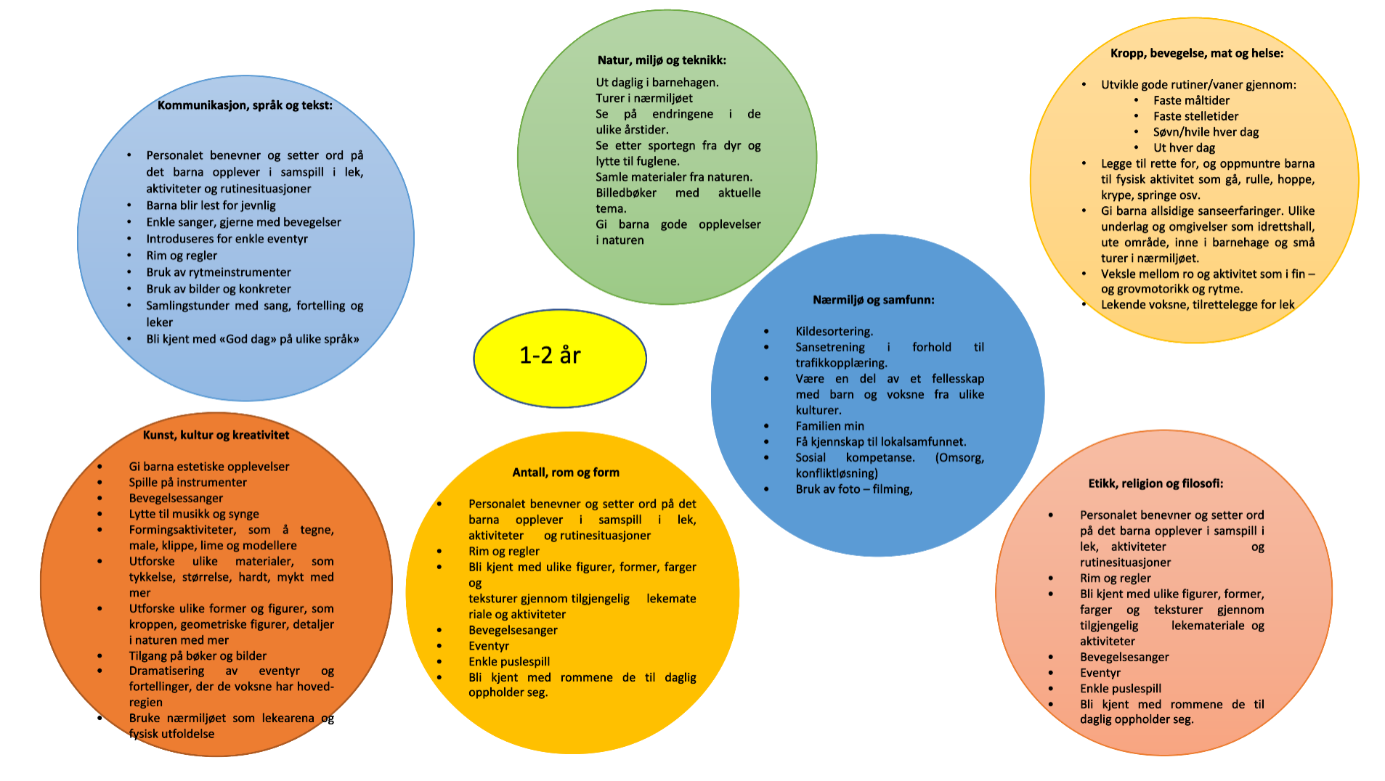 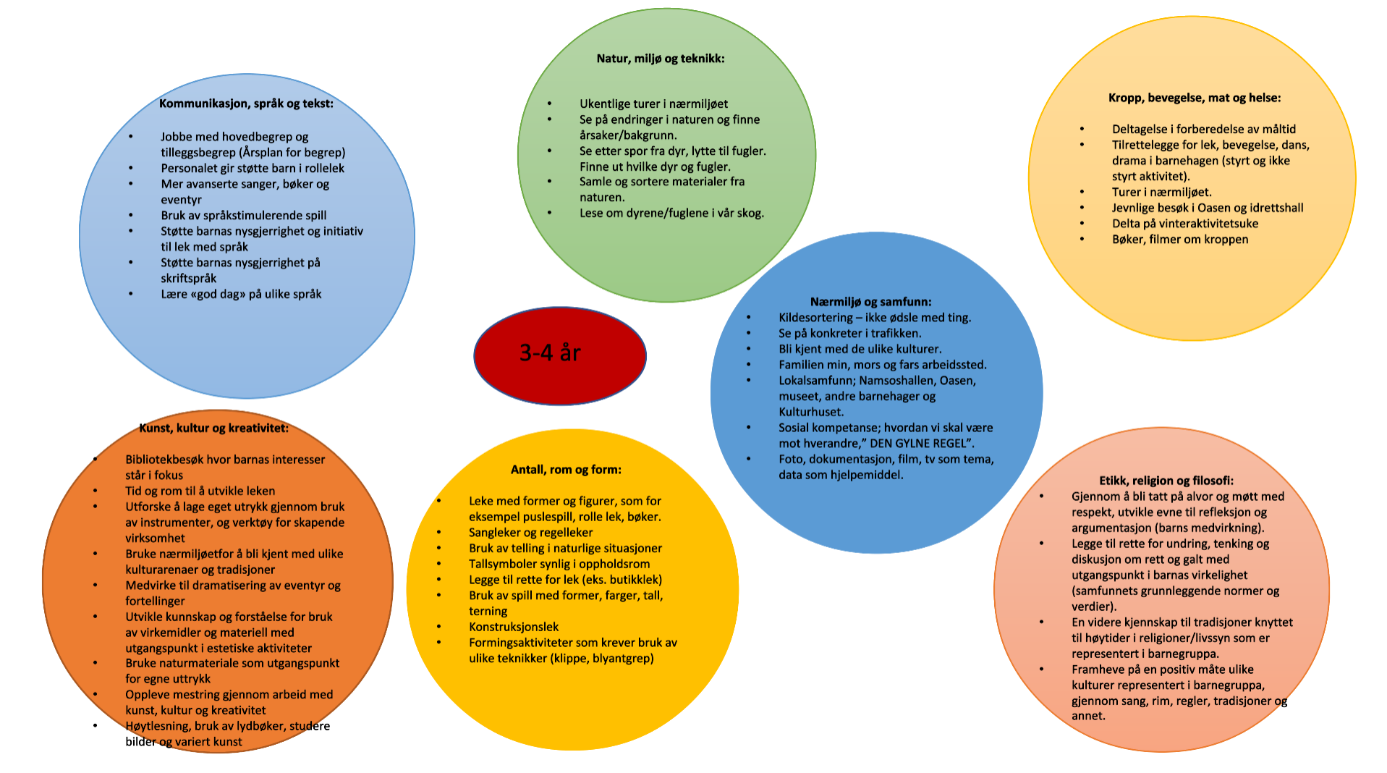 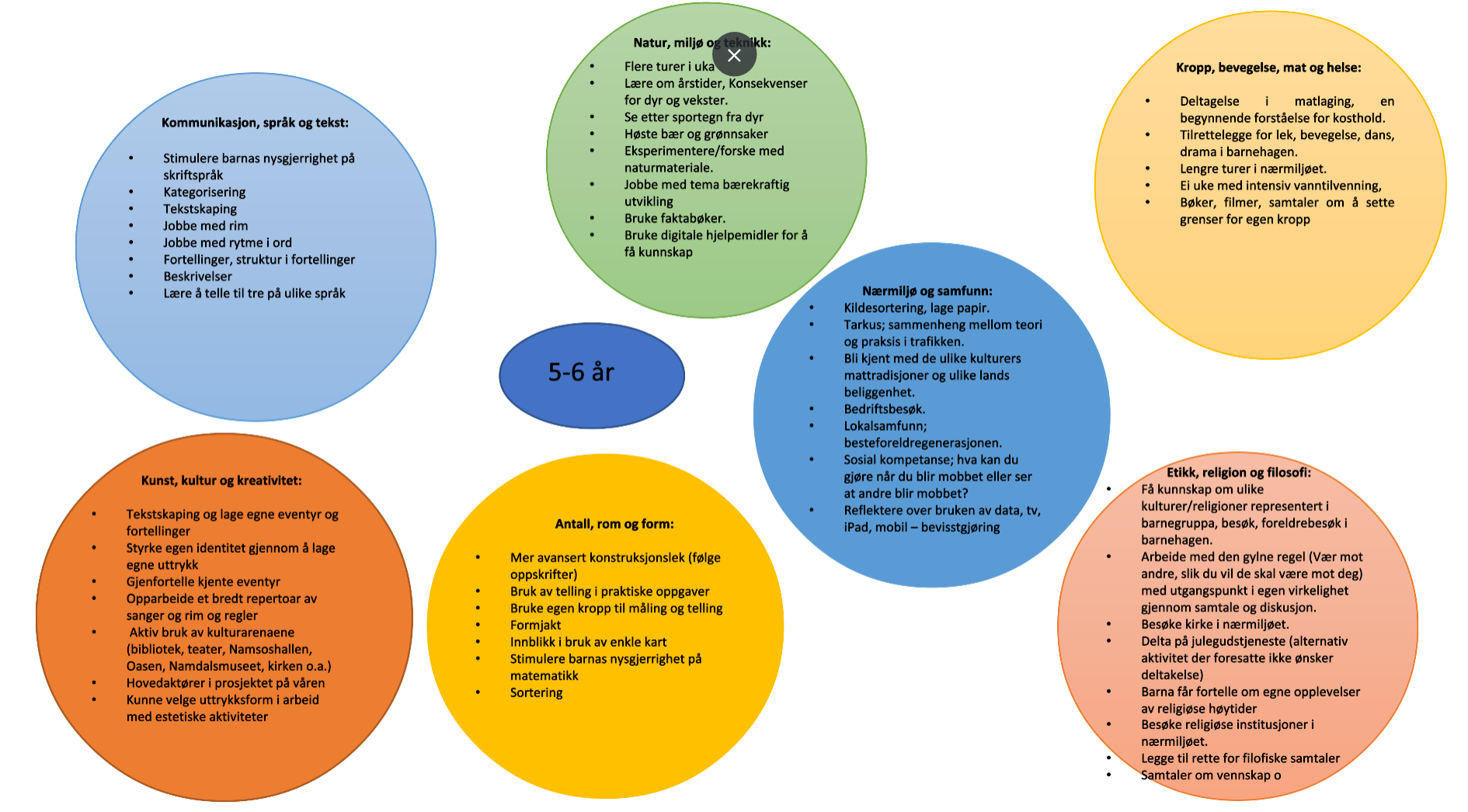 12 Språklig og matematisk utvikling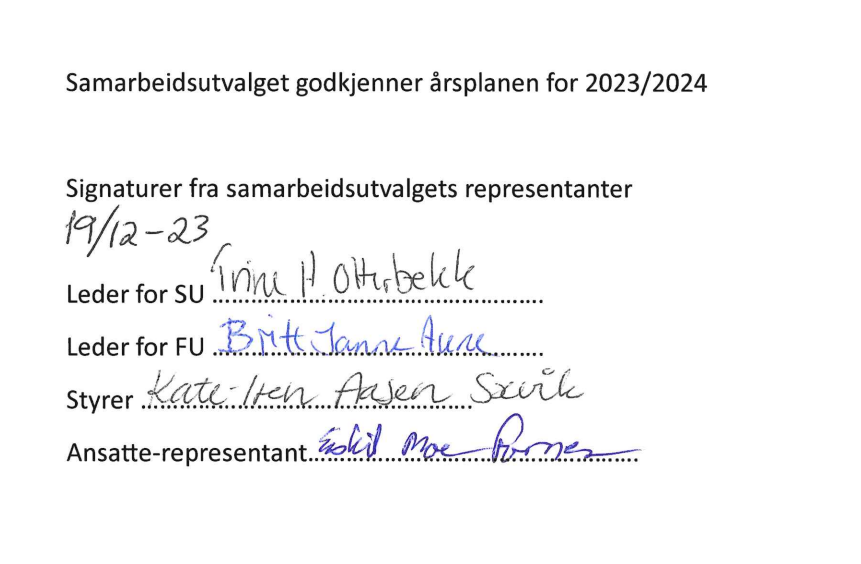 2-3 år3-4 år4-5 årSAMSPILL- Samlek- Selvstendighet/ hjelpe til- Ta kontakt med andre-Lære regler i styrt aktivitet- Ta og opprettholde kontakt- Imitere- Samlek over tid- Rollelek- Sosiale spillereglerKOMMUNIKASJON- Bruk av mimikk, gester og ord.- Verbal kommunikasjon- Kort dialog- Relevant språk til situasjon- Kunne føre en dialog over tid- Verbal formulering- Fortellerstruktur- Kan barnet lett gjøre seg forståelig- Bruk av gåter og vitser.OPPMERKSOMHET- Rette og holde oppmerksomheten.- Høytlesing.- Selvvalgt aktivitet.- Sitte i ro.- Vente på tur.- Holde og rette oppmerksomhet over lengre tid.- Leke selvstendig.SPRÅKFORSTÅELSE- Dagligdagse gjenstander.- Følge en instruksjon- Gjenstand/verb.-Preposisjoner.- 3-4 farger.- Nektende setninger.- Kategorisering.- Gradbøyning av adjektiv.- Beskrive.SPRÅKLIG BEVISSTHET- Billedbøker.- rim og regler.- Sangleker.- Lære rim, regler og sang leker.- Leke/tøyse med språket.- Høre forskjell på b, p, k og t.- Rime på egen hånd.- Lekeskriving.- Skrive navnet sitt.UTTALE- Tydelig og forståelig- Lyder som m, n, p, b, t og d.- Uttale k.- Uttale s og f i begynnelse av ord.- Flerstavelser.- Fargenavn.- Spørreord.- Overbegrep- Konsonant sammensetninger.- Bruk av s og r – lyden.- Ordproduksjon.- Bruk av ord fra dagliglivet.- Bruk av verb.- bruk av pronomen.- Flertallsform av substantiv.- Fortidsform av verb.- Bruk av form, størrelse og antall.1-2 ÅR3-4 ÅR5-6 ÅRFORMER, FIGURER OG DESIGN- Møte ulike former, farger og materialer i lek og aktivitet, bøker og sanger- Leke med former og figurer, som for eksempel puslespill, rolle lek, bøker. Formingsaktiviteter, sanger og sang leker, eventyr, matlaging, fysisk aktivitet, turer i skog og mark.Kjenne til de grunnleggende formene sirkel, firkant og trekant.- Skape, forme og omforme figurer/konstruksjoner gjennom konstruksjonsleker og ulike formingsmaterialer.- Sette sammen fargekombinasjoner, som å lage det norske flagg.- Bruke materialer fra naturen for å skape former og figurer.- Kunne beherske finmotoriske arbeidsredskaper og teknikker, som for eksempel å holde blyanten riktig, bruke saks, kniv, nål og tråd.TALL, TELLING OG TALLSYSTEMER- Snakke/leke om/med tall, vise tall visuelt, sanger med tall, eventyr som inneholder tall og daglige rutiner.- Parkobling via regler. Eks: «En, to, tre og med det fjerde skal det skje!» «En og to og tre indianere.»- Kjenne til tallsymbolene 0 – 9 og kunne telle til ti.- Tallaktiviteter, som for eksempel gjennom spesifikke oppgaver, enkle terning/tallspill, eventyr, sang leker, formingsaktiviteter og fysisk aktivitet.- Kunne tallramsen riktig, dvs. kunne si tallrekken riktig.- Mengdeforståelse/begrep Eks. Ved baking.- Praktiske oppgaver der tall og tallbegreper er nødvendig, som å dekke et bord, finne et bestemt antall gjenstander.- Leke butikk, der de får innblikk i kjøp og salg.- Være med å handle på butikken, ha en aktiv rolle.KLASSIFISERING- Kunne sortere noen kjente gjenstander fra hverandre. Dyr og kjøretøy for eksempel. Rød bil, blå bil og så videre.- Kunne sortere gjenstander i form, farger og størrelser.- Kunne skille og gruppere dyr og ting i forhold til størrelse, antall, farge, levested, form og egenskaper.- Hva tilhører hva og hvem tilhører hvem.LOKALISERING- Kunne hente gjenstander som barna kjenner, og bli kjent med lokalene/rommene gjennom daglige rutiner.- Kunne plassere og hente gjenstander på riktig sted, som for eksempel sette skoene og klærne på riktig plass/knagg, ordne opp etter måltid, rydde lekene på riktig plass.- Ha oversikt over inne miljøet og nærmiljøet, hvor ting og steder befinner seg.